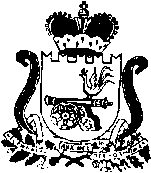 АДМИНИСТРАЦИЯ МУНИЦИПАЛЬНОГО ОБРАЗОВАНИЯ «ЯРЦЕВСКИЙ РАЙОН» СМОЛЕНСКОЙ ОБЛАСТИП О С Т А Н О В Л Е Н И Еот 21.07.2023 № 1070О внесении изменений в постановление Администрации муниципального образования «Ярцевский район» Смоленской области от 10.01.2013    № 0001 В соответствии с пунктом 2 статьи 19 Федерального закона от 12.06.2022 № 67-ФЗ «Об основных гарантиях избирательных прав и права на участие в референдуме граждан Российской Федерации», постановлением избирательной комиссии Смоленской области от 26.12.2012 № 88/552-2 «Об установлении единой нумерации избирательных участков, участков референдума, образуемых на территории Смоленской области»,Администрация муниципального образования «Ярцевский район» Смоленской области п о с т а н о в л я е т:1. Внести в постановление Администрации муниципального образования «Ярцевский район» Смоленской области от 10.01.2013 № 0001 «Об образовании избирательных участков, участков референдума на территории муниципального образования «Ярцевский район» Смоленской области» (в редакции постановлений Администрации муниципального образования от 23.06.2017 № 0862, от 04.10.2017 № 1296, от 30.03.2020 № 0391, от 02.06.2020 № 0592, от 24.07.2020 № 0824, от 25.07.2020 № 0827, от 14.06.2022 № 0959, от 17.02.2023 № 0206 «О внесении изменений в  постановление от 10.01.2013 № 0001 «Об образованииизбирательных участков, участков референдума на территории муниципального образования «Ярцевский район» Смоленской области»), следующие изменения:1.1. Пункт 1 изложить в следующей редакции:	«Для проведения голосования и подсчета голосов избирателей, участников референдума образовать на территории муниципального образования «Ярцевский район» Смоленской области избирательные участки, участки референдума в границах согласно приложению (прилагается)».2. Опубликовать настоящее постановление в газете «Вести Привопья» и разместить на официальном сайте Администрации муниципального образования «Ярцевский район» Смоленской области.3. Настоящее постановление вступает в силу с момента его официального опубликования.	4. Контроль за исполнением настоящего постановления оставляю за собой.Глава муниципального образования«Ярцевский район» Смоленской области					В.С. МакаровПриложениек постановлению Администрациимуниципального образования «Ярцевский район» Смоленской области от 21.07.2023 № 1070Избирательные участки, участки референдума, образуемыена территории муниципального образования «Ярцевский район» Смоленской области№п/п№п/п№п/пНомер избирательного участка, участка референдумаНомер избирательного участка, участка референдумаГраницы избирательного участка, участка референдумаГраницы избирательного участка, участка референдумаГраницы избирательного участка, участка референдумаГраницы избирательного участка, участка референдума1.1.1.Избирательный участок № 755место нахождения участковой избирательной комиссии:ул.Октябрьская, д.8место нахождения помеще-ния для голосования:ПОУ «Ярцевская автошкола ДОСААФ России»тел.7-22-47Избирательный участок № 755место нахождения участковой избирательной комиссии:ул.Октябрьская, д.8место нахождения помеще-ния для голосования:ПОУ «Ярцевская автошкола ДОСААФ России»тел.7-22-47в границах части территории города Ярцево, включающей:улицу Советская (дома № 7, 9, 11);переулок Школьный (дома № 1, 3, 5, 7).в границах части территории города Ярцево, включающей:улицу Советская (дома № 7, 9, 11);переулок Школьный (дома № 1, 3, 5, 7).в границах части территории города Ярцево, включающей:улицу Советская (дома № 7, 9, 11);переулок Школьный (дома № 1, 3, 5, 7).в границах части территории города Ярцево, включающей:улицу Советская (дома № 7, 9, 11);переулок Школьный (дома № 1, 3, 5, 7).2.2.Избирательный участок № 756место нахождения участковой избирательной комиссии:ул.Ленинская, д.15место нахождения помеще-ния для голосования:МБУ ДО «Детская школа искусств»тел.7-10-76Избирательный участок № 756место нахождения участковой избирательной комиссии:ул.Ленинская, д.15место нахождения помеще-ния для голосования:МБУ ДО «Детская школа искусств»тел.7-10-76в границах части территории города Ярцево, включающей:улицы: Гагарина (от дома № 1 по дом № 6 включительно), Карла Маркса, Ленинская, Луначарского, Чайковского (дома № 1, 5, 7).в границах части территории города Ярцево, включающей:улицы: Гагарина (от дома № 1 по дом № 6 включительно), Карла Маркса, Ленинская, Луначарского, Чайковского (дома № 1, 5, 7).в границах части территории города Ярцево, включающей:улицы: Гагарина (от дома № 1 по дом № 6 включительно), Карла Маркса, Ленинская, Луначарского, Чайковского (дома № 1, 5, 7).в границах части территории города Ярцево, включающей:улицы: Гагарина (от дома № 1 по дом № 6 включительно), Карла Маркса, Ленинская, Луначарского, Чайковского (дома № 1, 5, 7).в границах части территории города Ярцево, включающей:улицы: Гагарина (от дома № 1 по дом № 6 включительно), Карла Маркса, Ленинская, Луначарского, Чайковского (дома № 1, 5, 7).3.3.Избирательный участок № 757место нахождения участковой избирательной комиссии:ул. Пугачева, д.3место нахождения помеще-ния для голосования:СОГБПОУ «Ярцевский индустриальный техникум»тел.7-15-42Избирательный участок № 757место нахождения участковой избирательной комиссии:ул. Пугачева, д.3место нахождения помеще-ния для голосования:СОГБПОУ «Ярцевский индустриальный техникум»тел.7-15-42в границах части территории города Ярцево, включающей:улицы: улицы: 20 лет Победы, Авиаторов, Красногвардейская (от начала улицы до дома №22), Красных Партизан, Луговая, Максима Горького (от дома № 60 до конца улицы), Парковая, Пржевальского (от дома № 1 по дом № 42, включительно), Солнечная, Танкистов;переулки: Танкистов 1-й (кроме четной стороны домов от дома № 42 по дом № 62), Танкистов 3-й.в границах части территории города Ярцево, включающей:улицы: улицы: 20 лет Победы, Авиаторов, Красногвардейская (от начала улицы до дома №22), Красных Партизан, Луговая, Максима Горького (от дома № 60 до конца улицы), Парковая, Пржевальского (от дома № 1 по дом № 42, включительно), Солнечная, Танкистов;переулки: Танкистов 1-й (кроме четной стороны домов от дома № 42 по дом № 62), Танкистов 3-й.в границах части территории города Ярцево, включающей:улицы: улицы: 20 лет Победы, Авиаторов, Красногвардейская (от начала улицы до дома №22), Красных Партизан, Луговая, Максима Горького (от дома № 60 до конца улицы), Парковая, Пржевальского (от дома № 1 по дом № 42, включительно), Солнечная, Танкистов;переулки: Танкистов 1-й (кроме четной стороны домов от дома № 42 по дом № 62), Танкистов 3-й.в границах части территории города Ярцево, включающей:улицы: улицы: 20 лет Победы, Авиаторов, Красногвардейская (от начала улицы до дома №22), Красных Партизан, Луговая, Максима Горького (от дома № 60 до конца улицы), Парковая, Пржевальского (от дома № 1 по дом № 42, включительно), Солнечная, Танкистов;переулки: Танкистов 1-й (кроме четной стороны домов от дома № 42 по дом № 62), Танкистов 3-й.в границах части территории города Ярцево, включающей:улицы: улицы: 20 лет Победы, Авиаторов, Красногвардейская (от начала улицы до дома №22), Красных Партизан, Луговая, Максима Горького (от дома № 60 до конца улицы), Парковая, Пржевальского (от дома № 1 по дом № 42, включительно), Солнечная, Танкистов;переулки: Танкистов 1-й (кроме четной стороны домов от дома № 42 по дом № 62), Танкистов 3-й.4.4.Избирательный участок № 758место нахождения участковой избирательной комиссии:ул. Интернациональная, д.5место нахождения помеще-ния для голосования:МБОУ Ярцевская средняя школа № 4 имени Героя Со-ветского Союза О.А.Лосика тел.7-24-35Избирательный участок № 758место нахождения участковой избирательной комиссии:ул. Интернациональная, д.5место нахождения помеще-ния для голосования:МБОУ Ярцевская средняя школа № 4 имени Героя Со-ветского Союза О.А.Лосика тел.7-24-35Избирательный участок № 758место нахождения участковой избирательной комиссии:ул. Интернациональная, д.5место нахождения помеще-ния для голосования:МБОУ Ярцевская средняя школа № 4 имени Героя Со-ветского Союза О.А.Лосика тел.7-24-35в границах части территории города Ярцево, включающей:улицы: Интернациональная, Максима Горького (от дома № 26а по дом № 59 включительно), Пугачева, Чайковского (от дома № 15 до конца улицы).в границах части территории города Ярцево, включающей:улицы: Интернациональная, Максима Горького (от дома № 26а по дом № 59 включительно), Пугачева, Чайковского (от дома № 15 до конца улицы).в границах части территории города Ярцево, включающей:улицы: Интернациональная, Максима Горького (от дома № 26а по дом № 59 включительно), Пугачева, Чайковского (от дома № 15 до конца улицы).в границах части территории города Ярцево, включающей:улицы: Интернациональная, Максима Горького (от дома № 26а по дом № 59 включительно), Пугачева, Чайковского (от дома № 15 до конца улицы).5.5.Избирательный участок № 759место нахождения участковой избирательной комиссии:ул.Гагарина, д.5место нахождения помеще-ния для голосования:МБУК «Ярцевский район-ный центр культуры и искусства»тел.7-45-33.Избирательный участок № 759место нахождения участковой избирательной комиссии:ул.Гагарина, д.5место нахождения помеще-ния для голосования:МБУК «Ярцевский район-ный центр культуры и искусства»тел.7-45-33.Избирательный участок № 759место нахождения участковой избирательной комиссии:ул.Гагарина, д.5место нахождения помеще-ния для голосования:МБУК «Ярцевский район-ный центр культуры и искусства»тел.7-45-33.в границах части территории города Ярцево, включающей:улицы: Братьев Шаршановых (нечетная сторона – от дома № 41 до конца улицы, четная – от дома № 44 до конца улицы), Гагарина (от дома № 7/18 до дома № 25), Краснооктябрьская (нечетная сторона – дома № 29а, 33а и от дома № 33 до конца улицы, четная – от дома № 14 до конца улицы), Максима Горького (от дома № 13 по дом № 26 включительно), Первомайская, Рокоссовского (дома № 48, 64, 66, 68, 70), Чернышевского (нечетная сторона – от начала улицы по дом № 7; четная – от начала улицы по дом № 12)в границах части территории города Ярцево, включающей:улицы: Братьев Шаршановых (нечетная сторона – от дома № 41 до конца улицы, четная – от дома № 44 до конца улицы), Гагарина (от дома № 7/18 до дома № 25), Краснооктябрьская (нечетная сторона – дома № 29а, 33а и от дома № 33 до конца улицы, четная – от дома № 14 до конца улицы), Максима Горького (от дома № 13 по дом № 26 включительно), Первомайская, Рокоссовского (дома № 48, 64, 66, 68, 70), Чернышевского (нечетная сторона – от начала улицы по дом № 7; четная – от начала улицы по дом № 12)в границах части территории города Ярцево, включающей:улицы: Братьев Шаршановых (нечетная сторона – от дома № 41 до конца улицы, четная – от дома № 44 до конца улицы), Гагарина (от дома № 7/18 до дома № 25), Краснооктябрьская (нечетная сторона – дома № 29а, 33а и от дома № 33 до конца улицы, четная – от дома № 14 до конца улицы), Максима Горького (от дома № 13 по дом № 26 включительно), Первомайская, Рокоссовского (дома № 48, 64, 66, 68, 70), Чернышевского (нечетная сторона – от начала улицы по дом № 7; четная – от начала улицы по дом № 12)в границах части территории города Ярцево, включающей:улицы: Братьев Шаршановых (нечетная сторона – от дома № 41 до конца улицы, четная – от дома № 44 до конца улицы), Гагарина (от дома № 7/18 до дома № 25), Краснооктябрьская (нечетная сторона – дома № 29а, 33а и от дома № 33 до конца улицы, четная – от дома № 14 до конца улицы), Максима Горького (от дома № 13 по дом № 26 включительно), Первомайская, Рокоссовского (дома № 48, 64, 66, 68, 70), Чернышевского (нечетная сторона – от начала улицы по дом № 7; четная – от начала улицы по дом № 12)6.6.Избирательный участок № 760место нахождения участковой избирательной комиссии:ул.Советская, д.26а место нахождения помеще-ния для голосования:Центр по библиотечной ра-боте с детьмител.7-46-48.Избирательный участок № 760место нахождения участковой избирательной комиссии:ул.Советская, д.26а место нахождения помеще-ния для голосования:Центр по библиотечной ра-боте с детьмител.7-46-48.Избирательный участок № 760место нахождения участковой избирательной комиссии:ул.Советская, д.26а место нахождения помеще-ния для голосования:Центр по библиотечной ра-боте с детьмител.7-46-48.в границах части территории города Ярцево, включающей:улицы: 50 лет Октября (от начала улицы до дома № 16), Братьев Шаршановых (нечетная сторона – от начала улицы до дома № 41, четная – от начала улицы до дома № 44), Декабристов, Краснооктябрьская (нечетная сторона – от начала улицы по дом № 29 и дом № 31; четная – от начала улицы по дом № 12), Краснофлотская, Логи-3, Максима Горького (дома № 4, 4а, 6, 9/16, 10/14, 11/1, 12), Рокоссовского (нечетная сторона – от начала улицы до дома № 41, четная – от начала улицы до дома № 48), Советская (нечетная сторона – от дома № 55 до конца улицы, четная – от дома № 60 до конца улицы), Чернышевского (нечетная сторона – от дома № 9/8 по дом № 31, четная – от дома № 18 по дом № 44);переулки: Декабристов, Краснофлотский, Чернышевского.в границах части территории города Ярцево, включающей:улицы: 50 лет Октября (от начала улицы до дома № 16), Братьев Шаршановых (нечетная сторона – от начала улицы до дома № 41, четная – от начала улицы до дома № 44), Декабристов, Краснооктябрьская (нечетная сторона – от начала улицы по дом № 29 и дом № 31; четная – от начала улицы по дом № 12), Краснофлотская, Логи-3, Максима Горького (дома № 4, 4а, 6, 9/16, 10/14, 11/1, 12), Рокоссовского (нечетная сторона – от начала улицы до дома № 41, четная – от начала улицы до дома № 48), Советская (нечетная сторона – от дома № 55 до конца улицы, четная – от дома № 60 до конца улицы), Чернышевского (нечетная сторона – от дома № 9/8 по дом № 31, четная – от дома № 18 по дом № 44);переулки: Декабристов, Краснофлотский, Чернышевского.в границах части территории города Ярцево, включающей:улицы: 50 лет Октября (от начала улицы до дома № 16), Братьев Шаршановых (нечетная сторона – от начала улицы до дома № 41, четная – от начала улицы до дома № 44), Декабристов, Краснооктябрьская (нечетная сторона – от начала улицы по дом № 29 и дом № 31; четная – от начала улицы по дом № 12), Краснофлотская, Логи-3, Максима Горького (дома № 4, 4а, 6, 9/16, 10/14, 11/1, 12), Рокоссовского (нечетная сторона – от начала улицы до дома № 41, четная – от начала улицы до дома № 48), Советская (нечетная сторона – от дома № 55 до конца улицы, четная – от дома № 60 до конца улицы), Чернышевского (нечетная сторона – от дома № 9/8 по дом № 31, четная – от дома № 18 по дом № 44);переулки: Декабристов, Краснофлотский, Чернышевского.в границах части территории города Ярцево, включающей:улицы: 50 лет Октября (от начала улицы до дома № 16), Братьев Шаршановых (нечетная сторона – от начала улицы до дома № 41, четная – от начала улицы до дома № 44), Декабристов, Краснооктябрьская (нечетная сторона – от начала улицы по дом № 29 и дом № 31; четная – от начала улицы по дом № 12), Краснофлотская, Логи-3, Максима Горького (дома № 4, 4а, 6, 9/16, 10/14, 11/1, 12), Рокоссовского (нечетная сторона – от начала улицы до дома № 41, четная – от начала улицы до дома № 48), Советская (нечетная сторона – от дома № 55 до конца улицы, четная – от дома № 60 до конца улицы), Чернышевского (нечетная сторона – от дома № 9/8 по дом № 31, четная – от дома № 18 по дом № 44);переулки: Декабристов, Краснофлотский, Чернышевского.7.7.7.Избирательный участок № 761место нахождения участковой избирательнойкомиссии:ул.Гагарина, д.52место нахождения помеще-ния для голосования:МБОУ «Ярцевская средняя школа № 2 им.Героя Совет-ского Союза Н.А.Данюши-на»тел.7-21-80.Избирательный участок № 761место нахождения участковой избирательнойкомиссии:ул.Гагарина, д.52место нахождения помеще-ния для голосования:МБОУ «Ярцевская средняя школа № 2 им.Героя Совет-ского Союза Н.А.Данюши-на»тел.7-21-80.в границах части территории города Ярцево, включающей:улицы: 50 лет Октября  (от дома № 16 до конца улицы). 9 Мая, Артиллеристов, Гагарина (от дома № 25 до конца улицы). Комсомольская, Космонавтов, Красноармейская, Красногвардейская (от дома № 22 до конца улицы), Лесная, Новикова, Пограничников, Пржевальского (от дома № 43 до конца улицы), Рокоссовского (нечетная сторона – от дома № 41 до конца улицы, четная – от дома № 50 до конца улицы, кроме домов № 64, 66, 68, 70), Чернышевского (нечетная сторона – от дома № 33 до конца улицы, четная – от дома № 46 до конца улицы);переулки: 50 лет Октября, Красногвардейский 1-й, 2-й, Лесной, Танкистов 1-й (четная сторона – от дома № 42 по дом № 62).в границах части территории города Ярцево, включающей:улицы: 50 лет Октября  (от дома № 16 до конца улицы). 9 Мая, Артиллеристов, Гагарина (от дома № 25 до конца улицы). Комсомольская, Космонавтов, Красноармейская, Красногвардейская (от дома № 22 до конца улицы), Лесная, Новикова, Пограничников, Пржевальского (от дома № 43 до конца улицы), Рокоссовского (нечетная сторона – от дома № 41 до конца улицы, четная – от дома № 50 до конца улицы, кроме домов № 64, 66, 68, 70), Чернышевского (нечетная сторона – от дома № 33 до конца улицы, четная – от дома № 46 до конца улицы);переулки: 50 лет Октября, Красногвардейский 1-й, 2-й, Лесной, Танкистов 1-й (четная сторона – от дома № 42 по дом № 62).в границах части территории города Ярцево, включающей:улицы: 50 лет Октября  (от дома № 16 до конца улицы). 9 Мая, Артиллеристов, Гагарина (от дома № 25 до конца улицы). Комсомольская, Космонавтов, Красноармейская, Красногвардейская (от дома № 22 до конца улицы), Лесная, Новикова, Пограничников, Пржевальского (от дома № 43 до конца улицы), Рокоссовского (нечетная сторона – от дома № 41 до конца улицы, четная – от дома № 50 до конца улицы, кроме домов № 64, 66, 68, 70), Чернышевского (нечетная сторона – от дома № 33 до конца улицы, четная – от дома № 46 до конца улицы);переулки: 50 лет Октября, Красногвардейский 1-й, 2-й, Лесной, Танкистов 1-й (четная сторона – от дома № 42 по дом № 62).в границах части территории города Ярцево, включающей:улицы: 50 лет Октября  (от дома № 16 до конца улицы). 9 Мая, Артиллеристов, Гагарина (от дома № 25 до конца улицы). Комсомольская, Космонавтов, Красноармейская, Красногвардейская (от дома № 22 до конца улицы), Лесная, Новикова, Пограничников, Пржевальского (от дома № 43 до конца улицы), Рокоссовского (нечетная сторона – от дома № 41 до конца улицы, четная – от дома № 50 до конца улицы, кроме домов № 64, 66, 68, 70), Чернышевского (нечетная сторона – от дома № 33 до конца улицы, четная – от дома № 46 до конца улицы);переулки: 50 лет Октября, Красногвардейский 1-й, 2-й, Лесной, Танкистов 1-й (четная сторона – от дома № 42 по дом № 62).8.8.8.Избирательный участок № 763место нахождения участковой избирательной комиссии:ул.Старозавопье, д.15 место нахождения помеще-ния для голосования:МБОУ Ярцевская средняя школа № 10 имени Героя Советского Союза А.Т.Алтунинател.5-16-78.Избирательный участок № 763место нахождения участковой избирательной комиссии:ул.Старозавопье, д.15 место нахождения помеще-ния для голосования:МБОУ Ярцевская средняя школа № 10 имени Героя Советского Союза А.Т.Алтунинател.5-16-78.в границах части территории города Ярцево, включающей:проспект Металлургов (дома № 2, 6, 8, 12, 14, 16, 30); улицы: Ворошилова, Колхозная, Кооперативная, Красная, Партизанская, Старозавопье; переулки: Партизанский 1-й, 2-й, Смоленский 1-й, 2-й, Энтузиастов 1-й, 2-й.в границах части территории города Ярцево, включающей:проспект Металлургов (дома № 2, 6, 8, 12, 14, 16, 30); улицы: Ворошилова, Колхозная, Кооперативная, Красная, Партизанская, Старозавопье; переулки: Партизанский 1-й, 2-й, Смоленский 1-й, 2-й, Энтузиастов 1-й, 2-й.в границах части территории города Ярцево, включающей:проспект Металлургов (дома № 2, 6, 8, 12, 14, 16, 30); улицы: Ворошилова, Колхозная, Кооперативная, Красная, Партизанская, Старозавопье; переулки: Партизанский 1-й, 2-й, Смоленский 1-й, 2-й, Энтузиастов 1-й, 2-й.в границах части территории города Ярцево, включающей:проспект Металлургов (дома № 2, 6, 8, 12, 14, 16, 30); улицы: Ворошилова, Колхозная, Кооперативная, Красная, Партизанская, Старозавопье; переулки: Партизанский 1-й, 2-й, Смоленский 1-й, 2-й, Энтузиастов 1-й, 2-й.9.9.9.Избирательный участок № 764место нахождения участковой избирательной комиссии:ул.Старозавопье, д.15 место нахождения помеще-ния для голосования:МБОУ Ярцевская средняя школа № 10 имени Героя Советского Союза А.Т.Алтунинател.5-05-30Избирательный участок № 764место нахождения участковой избирательной комиссии:ул.Старозавопье, д.15 место нахождения помеще-ния для голосования:МБОУ Ярцевская средняя школа № 10 имени Героя Советского Союза А.Т.Алтунинател.5-05-30в границах части территории города Ярцево, включающей:проспект Металлургов (дома № 26, 36, 38, 44, 48, 52, 52а, 56); улица Энтузиастов (дома №  11, 13, 13а, 15, 17).в границах части территории города Ярцево, включающей:проспект Металлургов (дома № 26, 36, 38, 44, 48, 52, 52а, 56); улица Энтузиастов (дома №  11, 13, 13а, 15, 17).в границах части территории города Ярцево, включающей:проспект Металлургов (дома № 26, 36, 38, 44, 48, 52, 52а, 56); улица Энтузиастов (дома №  11, 13, 13а, 15, 17).в границах части территории города Ярцево, включающей:проспект Металлургов (дома № 26, 36, 38, 44, 48, 52, 52а, 56); улица Энтузиастов (дома №  11, 13, 13а, 15, 17).10.10.10.Избирательный участок № 765место нахождения участковой избирательной комиссии:пр. Металлургов, д.19аместо нахождения помеще-ния для голосования:МБОУ средняя школа № 8 г.Ярцево Смоленской областител.5-27-44Избирательный участок № 765место нахождения участковой избирательной комиссии:пр. Металлургов, д.19аместо нахождения помеще-ния для голосования:МБОУ средняя школа № 8 г.Ярцево Смоленской областител.5-27-44в границах части территории города Ярцево, включающей:проспект Металлургов (дома № 1/2, 9, 11, 13, 15, 17, 18, 19, 22).в границах части территории города Ярцево, включающей:проспект Металлургов (дома № 1/2, 9, 11, 13, 15, 17, 18, 19, 22).в границах части территории города Ярцево, включающей:проспект Металлургов (дома № 1/2, 9, 11, 13, 15, 17, 18, 19, 22).в границах части территории города Ярцево, включающей:проспект Металлургов (дома № 1/2, 9, 11, 13, 15, 17, 18, 19, 22).11.11.11.Избирательный участок № 766место нахождения участковой избирательной комиссии:пр.Металлургов, д.25место нахождения помеще-ния для голосования:МБОУ средняя школа № .Ярцевател. 5-49-37.Избирательный участок № 766место нахождения участковой избирательной комиссии:пр.Металлургов, д.25место нахождения помеще-ния для голосования:МБОУ средняя школа № .Ярцевател. 5-49-37.в границах части территории города Ярцево, включающей:проспект Металлургов (дома № 23, 24, 28, 32, 34, 50).в границах части территории города Ярцево, включающей:проспект Металлургов (дома № 23, 24, 28, 32, 34, 50).в границах части территории города Ярцево, включающей:проспект Металлургов (дома № 23, 24, 28, 32, 34, 50).в границах части территории города Ярцево, включающей:проспект Металлургов (дома № 23, 24, 28, 32, 34, 50).12.12.12.Избирательный участок № 767место нахождения участковой избирательной комиссии:ул.Ольховская, д.1аместо нахождения помеще-ния для голосования:МБУК «Ярцевский район-ный центр культуры и искусства» - Центр досуга «Современник»тел.5-39-44Избирательный участок № 767место нахождения участковой избирательной комиссии:ул.Ольховская, д.1аместо нахождения помеще-ния для голосования:МБУК «Ярцевский район-ный центр культуры и искусства» - Центр досуга «Современник»тел.5-39-44в границах части территории города Ярцево, включающей:улицы: Гоголя, Дачная, Дорожная, Ливневая, Машиностроительная, Машиностроительная 1-я, 2-я, Маяковского, Некрасова, Отрадная, Пионерская, Садовая, Сосновая, Тихая, Тургенева, Ярцевское лесничество; переулки: Гоголя, Дачный 1-й, 2-й, 3-й, 4-й, Дорожный, Загородный, Пионерский.в границах части территории города Ярцево, включающей:улицы: Гоголя, Дачная, Дорожная, Ливневая, Машиностроительная, Машиностроительная 1-я, 2-я, Маяковского, Некрасова, Отрадная, Пионерская, Садовая, Сосновая, Тихая, Тургенева, Ярцевское лесничество; переулки: Гоголя, Дачный 1-й, 2-й, 3-й, 4-й, Дорожный, Загородный, Пионерский.в границах части территории города Ярцево, включающей:улицы: Гоголя, Дачная, Дорожная, Ливневая, Машиностроительная, Машиностроительная 1-я, 2-я, Маяковского, Некрасова, Отрадная, Пионерская, Садовая, Сосновая, Тихая, Тургенева, Ярцевское лесничество; переулки: Гоголя, Дачный 1-й, 2-й, 3-й, 4-й, Дорожный, Загородный, Пионерский.в границах части территории города Ярцево, включающей:улицы: Гоголя, Дачная, Дорожная, Ливневая, Машиностроительная, Машиностроительная 1-я, 2-я, Маяковского, Некрасова, Отрадная, Пионерская, Садовая, Сосновая, Тихая, Тургенева, Ярцевское лесничество; переулки: Гоголя, Дачный 1-й, 2-й, 3-й, 4-й, Дорожный, Загородный, Пионерский.13.13.13.Избирательный участок № 768место нахождения участковой избирательной комиссии:ул.Автозаводская, д.32место нахождения помеще ния для голосования:МБУ ДО «Детская школа искусств» г.Ярцевотел.5-26-31Избирательный участок № 768место нахождения участковой избирательной комиссии:ул.Автозаводская, д.32место нахождения помеще ния для голосования:МБУ ДО «Детская школа искусств» г.Ярцевотел.5-26-31в границах части территории города Ярцево, включающей:проспект Металлургов (дома № 3, 5, 7);улицы: Автозаводская (дома № 34, 36, 38, 39, 40, 41, 42), Литейная 1-я, 2-я, 3-я, 4-я, 5-я, Простянская, Строителей, Ульховская;проезды: Индустриальный 1-й, 2-й, Литейный 1-й, Щекинский.в границах части территории города Ярцево, включающей:проспект Металлургов (дома № 3, 5, 7);улицы: Автозаводская (дома № 34, 36, 38, 39, 40, 41, 42), Литейная 1-я, 2-я, 3-я, 4-я, 5-я, Простянская, Строителей, Ульховская;проезды: Индустриальный 1-й, 2-й, Литейный 1-й, Щекинский.в границах части территории города Ярцево, включающей:проспект Металлургов (дома № 3, 5, 7);улицы: Автозаводская (дома № 34, 36, 38, 39, 40, 41, 42), Литейная 1-я, 2-я, 3-я, 4-я, 5-я, Простянская, Строителей, Ульховская;проезды: Индустриальный 1-й, 2-й, Литейный 1-й, Щекинский.в границах части территории города Ярцево, включающей:проспект Металлургов (дома № 3, 5, 7);улицы: Автозаводская (дома № 34, 36, 38, 39, 40, 41, 42), Литейная 1-я, 2-я, 3-я, 4-я, 5-я, Простянская, Строителей, Ульховская;проезды: Индустриальный 1-й, 2-й, Литейный 1-й, Щекинский.14.14.14.Избирательный участок № 769место нахождения участковой избирательной комиссии:ул.Автозаводская, д.18место нахождения помеще-ния для голосования:МБОУ средняя школа № .Ярцево Смоленской областител.5-46-09Избирательный участок № 769место нахождения участковой избирательной комиссии:ул.Автозаводская, д.18место нахождения помеще-ния для голосования:МБОУ средняя школа № .Ярцево Смоленской областител.5-46-09Избирательный участок № 769место нахождения участковой избирательной комиссии:ул.Автозаводская, д.18место нахождения помеще-ния для голосования:МБОУ средняя школа № .Ярцево Смоленской областител.5-46-09в границах части территории города Ярцево, включающей:улица Автозаводская (дома № 2, 4, 6, 12, 14, 16, 20, 22, 24, 26, 30).в границах части территории города Ярцево, включающей:улица Автозаводская (дома № 2, 4, 6, 12, 14, 16, 20, 22, 24, 26, 30).в границах части территории города Ярцево, включающей:улица Автозаводская (дома № 2, 4, 6, 12, 14, 16, 20, 22, 24, 26, 30).15.15.15.Избирательный участок № 770место нахождения участковой избирательной комиссии:ул.Ольховская, д.1аместо нахождения помеще-ния для голосования:филиал МБУК «Ярцевский районный центр культуры и искусства» - Центр досуга «Современник» тел.5-39-44Избирательный участок № 770место нахождения участковой избирательной комиссии:ул.Ольховская, д.1аместо нахождения помеще-ния для голосования:филиал МБУК «Ярцевский районный центр культуры и искусства» - Центр досуга «Современник» тел.5-39-44Избирательный участок № 770место нахождения участковой избирательной комиссии:ул.Ольховская, д.1аместо нахождения помеще-ния для голосования:филиал МБУК «Ярцевский районный центр культуры и искусства» - Центр досуга «Современник» тел.5-39-44в границах части территории города Ярцево, включающей:улицы: Автозаводская (дома № 15, 19), Ольховская.в границах части территории города Ярцево, включающей:улицы: Автозаводская (дома № 15, 19), Ольховская.в границах части территории города Ярцево, включающей:улицы: Автозаводская (дома № 15, 19), Ольховская.16.16.16.Избирательный участок № 771место нахождения участковой избирательной комиссии:ул.Энтузиастов, д.33место нахождения помеще-ния для голосования:филиал МБУК «Ярцевский районный центр культуры и искусства» - Центр досуга «Современник» тел.5-48-07Избирательный участок № 771место нахождения участковой избирательной комиссии:ул.Энтузиастов, д.33место нахождения помеще-ния для голосования:филиал МБУК «Ярцевский районный центр культуры и искусства» - Центр досуга «Современник» тел.5-48-07Избирательный участок № 771место нахождения участковой избирательной комиссии:ул.Энтузиастов, д.33место нахождения помеще-ния для голосования:филиал МБУК «Ярцевский районный центр культуры и искусства» - Центр досуга «Современник» тел.5-48-07в границах части территории города Ярцево, включающей:улицы: 30 лет Победы (дома № 11, 15), Студенческая, Энтузиастов (дома № 27, 29, 31, 33, 35, 37, 39, 41, 45, 51, 53).в границах части территории города Ярцево, включающей:улицы: 30 лет Победы (дома № 11, 15), Студенческая, Энтузиастов (дома № 27, 29, 31, 33, 35, 37, 39, 41, 45, 51, 53).в границах части территории города Ярцево, включающей:улицы: 30 лет Победы (дома № 11, 15), Студенческая, Энтузиастов (дома № 27, 29, 31, 33, 35, 37, 39, 41, 45, 51, 53).17.17.17.Избирательный участок № 772место нахождения участковой избирательной комиссии:ул.30 лет Победы, д.21место нахождения помеще-ния для голосования:МБУ ДО «Детская художественная школа» г.Ярцевотел.3-75-90Избирательный участок № 772место нахождения участковой избирательной комиссии:ул.30 лет Победы, д.21место нахождения помеще-ния для голосования:МБУ ДО «Детская художественная школа» г.Ярцевотел.3-75-90Избирательный участок № 772место нахождения участковой избирательной комиссии:ул.30 лет Победы, д.21место нахождения помеще-ния для голосования:МБУ ДО «Детская художественная школа» г.Ярцевотел.3-75-90в границах части территории города Ярцево, включающей:проспект Металлургов (дома № 27, 29, 31, 33, 35, 37, 39/19); улицы: 30 лет Победы (дома № 13, 17), Автозаводская (дома № 8, 10), Энтузиастов (дома № 21, 25).в границах части территории города Ярцево, включающей:проспект Металлургов (дома № 27, 29, 31, 33, 35, 37, 39/19); улицы: 30 лет Победы (дома № 13, 17), Автозаводская (дома № 8, 10), Энтузиастов (дома № 21, 25).в границах части территории города Ярцево, включающей:проспект Металлургов (дома № 27, 29, 31, 33, 35, 37, 39/19); улицы: 30 лет Победы (дома № 13, 17), Автозаводская (дома № 8, 10), Энтузиастов (дома № 21, 25).18.18.18.Избирательный участок № 773место нахождения участковой избирательной комиссии:ул.Победы, д.1место нахождения помеще-ния для голосования:МБДОУ детский сад № .Ярцева Смоленской областител.3-68-51.Избирательный участок № 773место нахождения участковой избирательной комиссии:ул.Победы, д.1место нахождения помеще-ния для голосования:МБДОУ детский сад № .Ярцева Смоленской областител.3-68-51.Избирательный участок № 773место нахождения участковой избирательной комиссии:ул.Победы, д.1место нахождения помеще-ния для голосования:МБДОУ детский сад № .Ярцева Смоленской областител.3-68-51.в границах части территории города Ярцево, включающей:улицы: Восточная, ДРСУ, Маршала Жукова, Механизаторов, Милохово, Озерная, Победы, Сафоновская, Толстого, Целинная.в границах части территории города Ярцево, включающей:улицы: Восточная, ДРСУ, Маршала Жукова, Механизаторов, Милохово, Озерная, Победы, Сафоновская, Толстого, Целинная.в границах части территории города Ярцево, включающей:улицы: Восточная, ДРСУ, Маршала Жукова, Механизаторов, Милохово, Озерная, Победы, Сафоновская, Толстого, Целинная.19.19.19.Избирательный участок № 774место нахождения участковой избирательной комиссии:ул.Макаренко, д.3место нахождения помеще-ния для голосования:СОГБОУ для детей сирот и детей, оставшихся без попе-чения родителей «Ярцевская общеобразовательная школа-интернат»тел.3-68-46.Избирательный участок № 774место нахождения участковой избирательной комиссии:ул.Макаренко, д.3место нахождения помеще-ния для голосования:СОГБОУ для детей сирот и детей, оставшихся без попе-чения родителей «Ярцевская общеобразовательная школа-интернат»тел.3-68-46.Избирательный участок № 774место нахождения участковой избирательной комиссии:ул.Макаренко, д.3место нахождения помеще-ния для голосования:СОГБОУ для детей сирот и детей, оставшихся без попе-чения родителей «Ярцевская общеобразовательная школа-интернат»тел.3-68-46.в границах части территории города Ярцево, включающей:улицы: Березовая, Дуброво, Звездная, ЛММС, Макаренко, Озерищенское лесничество, Радужная, Речная, Рябиновая, Сиреневая, Южная, Яблоневая;переулки: Макаренко, Рябиновый.в границах части территории города Ярцево, включающей:улицы: Березовая, Дуброво, Звездная, ЛММС, Макаренко, Озерищенское лесничество, Радужная, Речная, Рябиновая, Сиреневая, Южная, Яблоневая;переулки: Макаренко, Рябиновый.в границах части территории города Ярцево, включающей:улицы: Березовая, Дуброво, Звездная, ЛММС, Макаренко, Озерищенское лесничество, Радужная, Речная, Рябиновая, Сиреневая, Южная, Яблоневая;переулки: Макаренко, Рябиновый.20.20.20.Избирательный участок № 775место нахождения участковой избирательной комиссии:ул.Шоссейная, д.21место нахождения помеще-ния для голосования:ФГУ ДЭП-3тел.7-24-01Избирательный участок № 775место нахождения участковой избирательной комиссии:ул.Шоссейная, д.21место нахождения помеще-ния для голосования:ФГУ ДЭП-3тел.7-24-01Избирательный участок № 775место нахождения участковой избирательной комиссии:ул.Шоссейная, д.21место нахождения помеще-ния для голосования:ФГУ ДЭП-3тел.7-24-01в границах части территории города Ярцево, включающей:улицы: Братьев Лобасовых, Генерала Армии Алтунина, Заозерная, Западная, Заречная, Ленинградская (от дома № 19 до конца улицы), Маршала Лосика, Мечтателей, Полевая, Северная, Сенная, Славянская, Тенистая, Цветочная, Шоссейная;переулки: Заозерный 1-й, 2-й, Западный, Полевой, Северный, Сенной 1-й, 2-й, Славянский 1-й,  2-й, Тупой.в границах части территории города Ярцево, включающей:улицы: Братьев Лобасовых, Генерала Армии Алтунина, Заозерная, Западная, Заречная, Ленинградская (от дома № 19 до конца улицы), Маршала Лосика, Мечтателей, Полевая, Северная, Сенная, Славянская, Тенистая, Цветочная, Шоссейная;переулки: Заозерный 1-й, 2-й, Западный, Полевой, Северный, Сенной 1-й, 2-й, Славянский 1-й,  2-й, Тупой.в границах части территории города Ярцево, включающей:улицы: Братьев Лобасовых, Генерала Армии Алтунина, Заозерная, Западная, Заречная, Ленинградская (от дома № 19 до конца улицы), Маршала Лосика, Мечтателей, Полевая, Северная, Сенная, Славянская, Тенистая, Цветочная, Шоссейная;переулки: Заозерный 1-й, 2-й, Западный, Полевой, Северный, Сенной 1-й, 2-й, Славянский 1-й,  2-й, Тупой.21.21.21.Избирательный участок № 776место нахождения участковой избирательной комиссии:ул.Энгельса, д.1место нахождения помеще-ния для голосования:МБОУ Ярцевская основная школа № 5 тел.3-70-91.Избирательный участок № 776место нахождения участковой избирательной комиссии:ул.Энгельса, д.1место нахождения помеще-ния для голосования:МБОУ Ярцевская основная школа № 5 тел.3-70-91.Избирательный участок № 776место нахождения участковой избирательной комиссии:ул.Энгельса, д.1место нахождения помеще-ния для голосования:МБОУ Ярцевская основная школа № 5 тел.3-70-91.Избирательный участок № 776место нахождения участковой избирательной комиссии:ул.Энгельса, д.1место нахождения помеще-ния для голосования:МБОУ Ярцевская основная школа № 5 тел.3-70-91.в границах части территории города Ярцево, включающей:улицы: 8 Марта, Железнодорожная, Зеленая, Кольцевая, Куйбышева, Кутузова, Матросова, Молодежная, Перекрестная, Песчаная, Слободская, Степная, Суворова, Текстильщиков, Шевченко, Энгельса;переулки: Кольцевой, Песчаный, Слободской 1-й, 2-й.в границах части территории города Ярцево, включающей:улицы: 8 Марта, Железнодорожная, Зеленая, Кольцевая, Куйбышева, Кутузова, Матросова, Молодежная, Перекрестная, Песчаная, Слободская, Степная, Суворова, Текстильщиков, Шевченко, Энгельса;переулки: Кольцевой, Песчаный, Слободской 1-й, 2-й.22.22.22.Избирательный участок № 777место нахождения участковой избирательной комиссии:ул.Советская, д.24аместо нахождения помеще-ния для голосования:МБУ «Ярцевская спортивная школа тел.7-18-87Избирательный участок № 777место нахождения участковой избирательной комиссии:ул.Советская, д.24аместо нахождения помеще-ния для голосования:МБУ «Ярцевская спортивная школа тел.7-18-87Избирательный участок № 777место нахождения участковой избирательной комиссии:ул.Советская, д.24аместо нахождения помеще-ния для голосования:МБУ «Ярцевская спортивная школа тел.7-18-87Избирательный участок № 777место нахождения участковой избирательной комиссии:ул.Советская, д.24аместо нахождения помеще-ния для голосования:МБУ «Ярцевская спортивная школа тел.7-18-87в границах части территории города Ярцево, включающей:улицы: Базарная, Глинки, Кирова, Красина, Ленинградская (от начала улицы до дома № 19), Московская (нечетная сторона от дома №49 до конца улицы, четная – от дома №40 до конца улицы), Нахимова, Пригородная, Проселочная, Пушкина, Советская (нечетная сторона – от дома № 33 до дома № 55, четная – от дома № 30 до дома № 60), Халтурина, Чехова, Чкалова, Школьная (дома № 10, 16);переулки: Красина 1-й, 2-й, Московский, Пригородный, Проселочный, Советский, Чехова.в границах части территории города Ярцево, включающей:улицы: Базарная, Глинки, Кирова, Красина, Ленинградская (от начала улицы до дома № 19), Московская (нечетная сторона от дома №49 до конца улицы, четная – от дома №40 до конца улицы), Нахимова, Пригородная, Проселочная, Пушкина, Советская (нечетная сторона – от дома № 33 до дома № 55, четная – от дома № 30 до дома № 60), Халтурина, Чехова, Чкалова, Школьная (дома № 10, 16);переулки: Красина 1-й, 2-й, Московский, Пригородный, Проселочный, Советский, Чехова.23.23.23.Избирательный участок № 778место нахождения участковой избирательной комиссии:ул.Школьная, д.11место нахождения помеще-ния для голосования:МБОУ «Ярцевская средняя школа № 1» Ярцевского района Смоленской областител.7-12-74.Избирательный участок № 778место нахождения участковой избирательной комиссии:ул.Школьная, д.11место нахождения помеще-ния для голосования:МБОУ «Ярцевская средняя школа № 1» Ярцевского района Смоленской областител.7-12-74.Избирательный участок № 778место нахождения участковой избирательной комиссии:ул.Школьная, д.11место нахождения помеще-ния для голосования:МБОУ «Ярцевская средняя школа № 1» Ярцевского района Смоленской областител.7-12-74.Избирательный участок № 778место нахождения участковой избирательной комиссии:ул.Школьная, д.11место нахождения помеще-ния для голосования:МБОУ «Ярцевская средняя школа № 1» Ярцевского района Смоленской областител.7-12-74.в границах части территории города Ярцево, включающей:улицы: Советская (дома № 14, 16, 18, 18а, 19, 21, 22/2, 23, 25, 28, 29, 31), Школьная (дома № 3, 5, 7, 9, 12, 14).в границах части территории города Ярцево, включающей:улицы: Советская (дома № 14, 16, 18, 18а, 19, 21, 22/2, 23, 25, 28, 29, 31), Школьная (дома № 3, 5, 7, 9, 12, 14).24.24.24.Избирательный участок № 779место нахождения участковой избирательной комиссии:Школьный переулок, д.8место нахождения помеще-ния для голосования:МБУДО «Центр детского творчества» тел.7-46-80Избирательный участок № 779место нахождения участковой избирательной комиссии:Школьный переулок, д.8место нахождения помеще-ния для голосования:МБУДО «Центр детского творчества» тел.7-46-80Избирательный участок № 779место нахождения участковой избирательной комиссии:Школьный переулок, д.8место нахождения помеще-ния для голосования:МБУДО «Центр детского творчества» тел.7-46-80Избирательный участок № 779место нахождения участковой избирательной комиссии:Школьный переулок, д.8место нахождения помеще-ния для голосования:МБУДО «Центр детского творчества» тел.7-46-80в границах части территории города Ярцево, включающей:улицы: Бельская, Верещагина, Верхняя Набережная, Карьерная, Коммунальная, Крылова, Московская (нечетная сторона от начала улицы до дома № 49, четная – от начала улицы до дома № 40), Октябрьская, Островского, Советская (дом № 10), Титенкова, Транспортная, Трудовая, Туннельная, Школьная (дом № 2);переулки: Базарный, Школьный (дома № 10, 10а);проезды: Бельский 1-й, 2-й, Островский 1-й, 2-й.в границах части территории города Ярцево, включающей:улицы: Бельская, Верещагина, Верхняя Набережная, Карьерная, Коммунальная, Крылова, Московская (нечетная сторона от начала улицы до дома № 49, четная – от начала улицы до дома № 40), Октябрьская, Островского, Советская (дом № 10), Титенкова, Транспортная, Трудовая, Туннельная, Школьная (дом № 2);переулки: Базарный, Школьный (дома № 10, 10а);проезды: Бельский 1-й, 2-й, Островский 1-й, 2-й.25.25.25.Избирательный участок № 780место нахождения участковой избирательной комиссии:ул.1-я Рабочая, д.24место нахождения помеще-ния для голосования:МБОУ Ярцевская средняя школа № 6 тел.7-47-66Избирательный участок № 780место нахождения участковой избирательной комиссии:ул.1-я Рабочая, д.24место нахождения помеще-ния для голосования:МБОУ Ярцевская средняя школа № 6 тел.7-47-66Избирательный участок № 780место нахождения участковой избирательной комиссии:ул.1-я Рабочая, д.24место нахождения помеще-ния для голосования:МБОУ Ярцевская средняя школа № 6 тел.7-47-66Избирательный участок № 780место нахождения участковой избирательной комиссии:ул.1-я Рабочая, д.24место нахождения помеще-ния для голосования:МБОУ Ярцевская средняя школа № 6 тел.7-47-66в границах части территории города Ярцево, включающей:улицы: Деповская 1-я, 2-я, 3-я, Духовщинское шоссе, Крестьянская, Муравьева, Нагорная, Первомайский ручей, Прохорова (нечетная сторона улицы от дома № 27 до конца улицы, четная – от дома № 28 до конца улицы), Рабочая 1-я, Рабочий поселок, Революционная, Большая Садовая, Малая Садовая, Смоленская, Чеканова;переулки: Деповской 1-й, 2-й, 3-й, Крестьянский, Нагорный, Рабочий 1-й, 2-й (нечетная сторона – от начала переулка до перекрестка с улицей Лазо (ул.Лазо, дом № 1/25), четная – от начала переулка до дома № 26), 3-й, 4-й;проезды: Духовщинский 1-й, 2-й, 3-й, Смоленский 1-й, 2-й, 3-й.в границах части территории города Ярцево, включающей:улицы: Деповская 1-я, 2-я, 3-я, Духовщинское шоссе, Крестьянская, Муравьева, Нагорная, Первомайский ручей, Прохорова (нечетная сторона улицы от дома № 27 до конца улицы, четная – от дома № 28 до конца улицы), Рабочая 1-я, Рабочий поселок, Революционная, Большая Садовая, Малая Садовая, Смоленская, Чеканова;переулки: Деповской 1-й, 2-й, 3-й, Крестьянский, Нагорный, Рабочий 1-й, 2-й (нечетная сторона – от начала переулка до перекрестка с улицей Лазо (ул.Лазо, дом № 1/25), четная – от начала переулка до дома № 26), 3-й, 4-й;проезды: Духовщинский 1-й, 2-й, 3-й, Смоленский 1-й, 2-й, 3-й.26.26.26.Избирательный участок № 781место нахождения участковой избирательной комиссии:ул.Кузнецова, д.56место нахождения помеще-ния для голосования:ООО «Апельсин»тел.3-05-72.Избирательный участок № 781место нахождения участковой избирательной комиссии:ул.Кузнецова, д.56место нахождения помеще-ния для голосования:ООО «Апельсин»тел.3-05-72.Избирательный участок № 781место нахождения участковой избирательной комиссии:ул.Кузнецова, д.56место нахождения помеще-ния для голосования:ООО «Апельсин»тел.3-05-72.Избирательный участок № 781место нахождения участковой избирательной комиссии:ул.Кузнецова, д.56место нахождения помеще-ния для голосования:ООО «Апельсин»тел.3-05-72.в границах части территории города Ярцево, включающей:улицы: Кузнецова, Лазо, Мира, Новая 1-я, 2-я, 3-я, Прохорова (нечетная сторона от начала улицы до дома № 27, четная – от начала улицы до дома №28), Фомченкова, Чапаева; переулки: Кривой, Кузнецова, Первомайский, Рабочий 2-й (нечетная сторона – от перекрестка с улицей Лазо (ул.Лазо, дом № 1/25) до конца переулка, четная – от дома № 26 до конца переулка), Фомченкова;проезды: Новый 1-й, 2-й.в границах части территории города Ярцево, включающей:улицы: Кузнецова, Лазо, Мира, Новая 1-я, 2-я, 3-я, Прохорова (нечетная сторона от начала улицы до дома № 27, четная – от начала улицы до дома №28), Фомченкова, Чапаева; переулки: Кривой, Кузнецова, Первомайский, Рабочий 2-й (нечетная сторона – от перекрестка с улицей Лазо (ул.Лазо, дом № 1/25) до конца переулка, четная – от дома № 26 до конца переулка), Фомченкова;проезды: Новый 1-й, 2-й.27.27.27.Избирательный участок № 782место нахождения участковой избирательной комиссии:ул.Центральная, д.14место нахождения помеще-ния для голосования:филиал МБУК «Ярцевский районный центр культуры и искусства» – клуб поселка Пологител.3-01-99Избирательный участок № 782место нахождения участковой избирательной комиссии:ул.Центральная, д.14место нахождения помеще-ния для голосования:филиал МБУК «Ярцевский районный центр культуры и искусства» – клуб поселка Пологител.3-01-99Избирательный участок № 782место нахождения участковой избирательной комиссии:ул.Центральная, д.14место нахождения помеще-ния для голосования:филиал МБУК «Ярцевский районный центр культуры и искусства» – клуб поселка Пологител.3-01-99Избирательный участок № 782место нахождения участковой избирательной комиссии:ул.Центральная, д.14место нахождения помеще-ния для голосования:филиал МБУК «Ярцевский районный центр культуры и искусства» – клуб поселка Пологител.3-01-99в границах части территории города Ярцево, включающей:улицы: Алексея Хлудова, Братьев Ромашиных, Брянская, Генерала Лизюкова, Гончарная, Генерала Малинина, Горная, Петра Григорьева, Дружбы, Запольная, Кирпичная, Космонавта Титова, Маршала Казакова, Мичурина, Новаторов, Песочная, Полковника Кириллова, Урожайная, Центральная;переулки: Брянский 1-й, 2-й, 3-й, Кирпичный, Мичурина, Новаторов, Полковника Кириллова, Центральный.в границах части территории города Ярцево, включающей:улицы: Алексея Хлудова, Братьев Ромашиных, Брянская, Генерала Лизюкова, Гончарная, Генерала Малинина, Горная, Петра Григорьева, Дружбы, Запольная, Кирпичная, Космонавта Титова, Маршала Казакова, Мичурина, Новаторов, Песочная, Полковника Кириллова, Урожайная, Центральная;переулки: Брянский 1-й, 2-й, 3-й, Кирпичный, Мичурина, Новаторов, Полковника Кириллова, Центральный.28.28.28.Избирательный участок № 783место нахождения участковой избирательной комиссии:ул.Центральная, д.19место нахождения помеще-ния для голосования:деревня Зайцево, Зайцевский сельский дом культурытел. 9-85-73Избирательный участок № 783место нахождения участковой избирательной комиссии:ул.Центральная, д.19место нахождения помеще-ния для голосования:деревня Зайцево, Зайцевский сельский дом культурытел. 9-85-73Избирательный участок № 783место нахождения участковой избирательной комиссии:ул.Центральная, д.19место нахождения помеще-ния для голосования:деревня Зайцево, Зайцевский сельский дом культурытел. 9-85-73Избирательный участок № 783место нахождения участковой избирательной комиссии:ул.Центральная, д.19место нахождения помеще-ния для голосования:деревня Зайцево, Зайцевский сельский дом культурытел. 9-85-73в границах муниципального образования Михейковское сельское поселение Ярцевского района Смоленской области:населенные пункты: Зайцево, Колковичи, Приселье, Скачихино, Шишкино.в границах муниципального образования Михейковское сельское поселение Ярцевского района Смоленской области:населенные пункты: Зайцево, Колковичи, Приселье, Скачихино, Шишкино.29.29.29.Избирательный участок № 784место нахождения участковой избирательной комиссии:ул.Школьная, д.4место нахождения помеще-ния для голосования:деревня Капыревщина, МБОУ Капыревщинская средняя школа Ярцевского района Смоленской областител.9-12-60Избирательный участок № 784место нахождения участковой избирательной комиссии:ул.Школьная, д.4место нахождения помеще-ния для голосования:деревня Капыревщина, МБОУ Капыревщинская средняя школа Ярцевского района Смоленской областител.9-12-60Избирательный участок № 784место нахождения участковой избирательной комиссии:ул.Школьная, д.4место нахождения помеще-ния для голосования:деревня Капыревщина, МБОУ Капыревщинская средняя школа Ярцевского района Смоленской областител.9-12-60Избирательный участок № 784место нахождения участковой избирательной комиссии:ул.Школьная, д.4место нахождения помеще-ния для голосования:деревня Капыревщина, МБОУ Капыревщинская средняя школа Ярцевского района Смоленской областител.9-12-60в границах муниципального образования Капыревщинс-кое  сельское поселение Ярцевского района Смоленской области:населенные пункты: Балыки, Большое Пивкино, Завозни, Задняя, Зубовщина, Калиновка, Капыревщина, Лесничество, Льнозавод, Малое Пивкино, Печеничено, ПМК, Подселица, Рядыни, Самсоново, Устье, Хатченки. в границах муниципального образования Капыревщинс-кое  сельское поселение Ярцевского района Смоленской области:населенные пункты: Балыки, Большое Пивкино, Завозни, Задняя, Зубовщина, Калиновка, Капыревщина, Лесничество, Льнозавод, Малое Пивкино, Печеничено, ПМК, Подселица, Рядыни, Самсоново, Устье, Хатченки. 30.30.30.Избирательный участок № 785место нахождения участковой избирательной комиссии:ул.Школьная, д.7место нахождения помеще-ния для голосования:деревня Кротово тел.9-81-28Избирательный участок № 785место нахождения участковой избирательной комиссии:ул.Школьная, д.7место нахождения помеще-ния для голосования:деревня Кротово тел.9-81-28Избирательный участок № 785место нахождения участковой избирательной комиссии:ул.Школьная, д.7место нахождения помеще-ния для голосования:деревня Кротово тел.9-81-28Избирательный участок № 785место нахождения участковой избирательной комиссии:ул.Школьная, д.7место нахождения помеще-ния для голосования:деревня Кротово тел.9-81-28в границах муниципального образования Капыревщинское  сельское поселение Ярцевского района Смоленской области:населенные пункты: Кротово, Лосево. в границах муниципального образования Капыревщинское  сельское поселение Ярцевского района Смоленской области:населенные пункты: Кротово, Лосево. 31.31.31.Избирательный участок № 787место нахождения участковой избирательной комиссии:ул. Победы, д.3место нахождения помеще-ния для голосования:деревня Мирополье, Миро-польский сельский дом культурытел.9-51-38Избирательный участок № 787место нахождения участковой избирательной комиссии:ул. Победы, д.3место нахождения помеще-ния для голосования:деревня Мирополье, Миро-польский сельский дом культурытел.9-51-38Избирательный участок № 787место нахождения участковой избирательной комиссии:ул. Победы, д.3место нахождения помеще-ния для голосования:деревня Мирополье, Миро-польский сельский дом культурытел.9-51-38Избирательный участок № 787место нахождения участковой избирательной комиссии:ул. Победы, д.3место нахождения помеще-ния для голосования:деревня Мирополье, Миро-польский сельский дом культурытел.9-51-38в границах муниципального образования Капыревщинское  сельское поселение Ярцевского района Смоленской области:населенные пункты: Большое-Бердяево, Верхоповье, Ветлицы, Глисница, Голочево, Дедово, Дмитрово,Ерзаки, Жуково, Захолынь, Малое-Бердяево, Мирополье, Павлово, Плаксино, Староселье.в границах муниципального образования Капыревщинское  сельское поселение Ярцевского района Смоленской области:населенные пункты: Большое-Бердяево, Верхоповье, Ветлицы, Глисница, Голочево, Дедово, Дмитрово,Ерзаки, Жуково, Захолынь, Малое-Бердяево, Мирополье, Павлово, Плаксино, Староселье.32.32.32.Избирательный участок № 788место нахождения участковой избирательной комиссии:ул. Юбилейная, д.7место нахождения помеще-ния для голосования:деревня Михейковотел.9-82-17Избирательный участок № 788место нахождения участковой избирательной комиссии:ул. Юбилейная, д.7место нахождения помеще-ния для голосования:деревня Михейковотел.9-82-17Избирательный участок № 788место нахождения участковой избирательной комиссии:ул. Юбилейная, д.7место нахождения помеще-ния для голосования:деревня Михейковотел.9-82-17Избирательный участок № 788место нахождения участковой избирательной комиссии:ул. Юбилейная, д.7место нахождения помеще-ния для голосования:деревня Михейковотел.9-82-17в границах муниципального образования Михейковское  сельское поселение Ярцевского района Смоленской области:населенные пункты: Бортники, Бочарники, Михейково, Самуйлово, Скачково, Труново, Холм, Чистая..33.33.33.Избирательный участок № 789место нахождения участковой избирательной комиссии:ул. Школьная, д.8место нахождения помеще-ния для голосования:деревня Мушковичи, МБОУ Мушковичская основная школа Ярцевского района Смоленской областител.9-55-43Избирательный участок № 789место нахождения участковой избирательной комиссии:ул. Школьная, д.8место нахождения помеще-ния для голосования:деревня Мушковичи, МБОУ Мушковичская основная школа Ярцевского района Смоленской областител.9-55-43Избирательный участок № 789место нахождения участковой избирательной комиссии:ул. Школьная, д.8место нахождения помеще-ния для голосования:деревня Мушковичи, МБОУ Мушковичская основная школа Ярцевского района Смоленской областител.9-55-43Избирательный участок № 789место нахождения участковой избирательной комиссии:ул. Школьная, д.8место нахождения помеще-ния для голосования:деревня Мушковичи, МБОУ Мушковичская основная школа Ярцевского района Смоленской областител.9-55-43в границах муниципального образования Мушковичское  сельское поселение Ярцевского района Смоленской области:населенные пункты: Воротышино, Гришино, Дедешино, Кузьмино, Курцово, Мушковичи, Сапрыкино-1, Сапрыкино-2, Семеново.34.34.34.Избирательный участок № 790место нахождения участковой избирательной комиссии:ул. Парковая, д.2место нахождения помеще-ния для голосования:деревня Петровотел.9-52-10Избирательный участок № 790место нахождения участковой избирательной комиссии:ул. Парковая, д.2место нахождения помеще-ния для голосования:деревня Петровотел.9-52-10Избирательный участок № 790место нахождения участковой избирательной комиссии:ул. Парковая, д.2место нахождения помеще-ния для голосования:деревня Петровотел.9-52-10Избирательный участок № 790место нахождения участковой избирательной комиссии:ул. Парковая, д.2место нахождения помеще-ния для голосования:деревня Петровотел.9-52-10в границах муниципального образования Суетовское  сельское поселение Ярцевского района Смоленской области:населенные пункты: Боброво, Буравлево, Буяново, Дарьино, Дубины, Замощье, Засижье, Клемятино, Ольхово, Перелесь, Петрово, Погуляевка, Прость, Федосово, Хотеново.35.35.35.Избирательный участок № 791место нахождения участковой избирательной комиссии:пер.Центральный, д.3место нахождения помеще-ния для голосования:деревня Подрощател.9-62-36Избирательный участок № 791место нахождения участковой избирательной комиссии:пер.Центральный, д.3место нахождения помеще-ния для голосования:деревня Подрощател.9-62-36Избирательный участок № 791место нахождения участковой избирательной комиссии:пер.Центральный, д.3место нахождения помеще-ния для голосования:деревня Подрощател.9-62-36Избирательный участок № 791место нахождения участковой избирательной комиссии:пер.Центральный, д.3место нахождения помеще-ния для голосования:деревня Подрощател.9-62-36в границах муниципального образования Подрощинское  сельское поселение Ярцевского района Смоленской области:населенные пункты: Горки, Елча, Зубово, Ковали, Лопаткино, Матренино, Михайлово, Подроща, Сельцо, Староселье, Стогово, Хатуни, Худотино, Челновая.36.Избирательный участок № 792место нахождения участковой избирательной комиссии:пер.Центральный, д.2место нахождения помеще-ния для голосования:деревня Репинотел.9-51-38Избирательный участок № 792место нахождения участковой избирательной комиссии:пер.Центральный, д.2место нахождения помеще-ния для голосования:деревня Репинотел.9-51-38Избирательный участок № 792место нахождения участковой избирательной комиссии:пер.Центральный, д.2место нахождения помеще-ния для голосования:деревня Репинотел.9-51-38Избирательный участок № 792место нахождения участковой избирательной комиссии:пер.Центральный, д.2место нахождения помеще-ния для голосования:деревня Репинотел.9-51-38Избирательный участок № 792место нахождения участковой избирательной комиссии:пер.Центральный, д.2место нахождения помеще-ния для голосования:деревня Репинотел.9-51-38Избирательный участок № 792место нахождения участковой избирательной комиссии:пер.Центральный, д.2место нахождения помеще-ния для голосования:деревня Репинотел.9-51-38в границах муниципального образования Капыревщинское сельское поселение Ярцевского района Смоленской области:населенные пункты: Бракулино,  Городна, Исаково, Климово, Кречеца, Левашово, Львово, Новоселки, Репино, Слизино, Солнечная, Суховарино, ЧуркиноШурково.37.Избирательный участок № 793место нахождения участковой избирательной комиссии:ул.Магистральная, д.4место нахождения помеще-ния для голосования:деревня Суетовотел.9-87-49Избирательный участок № 793место нахождения участковой избирательной комиссии:ул.Магистральная, д.4место нахождения помеще-ния для голосования:деревня Суетовотел.9-87-49Избирательный участок № 793место нахождения участковой избирательной комиссии:ул.Магистральная, д.4место нахождения помеще-ния для голосования:деревня Суетовотел.9-87-49Избирательный участок № 793место нахождения участковой избирательной комиссии:ул.Магистральная, д.4место нахождения помеще-ния для голосования:деревня Суетовотел.9-87-49Избирательный участок № 793место нахождения участковой избирательной комиссии:ул.Магистральная, д.4место нахождения помеще-ния для голосования:деревня Суетовотел.9-87-49Избирательный участок № 793место нахождения участковой избирательной комиссии:ул.Магистральная, д.4место нахождения помеще-ния для голосования:деревня Суетовотел.9-87-49в границах муниципального образования Суетовское сельское поселение Ярцевского района Смоленской области:населенные пункты: Вышегор, Горбыли, Заборье, Крапивка, Кухарево, Ланино, Манчино, Мачульники, Постниково, Свищево, Суетово, Ярцево-Гурьево, Ярцево-Сурменево.